People needed to help the TYPPEX study (Tailoring evidence-based cognitive behavioural therapy for People with common mental disorder including Psychotic Experiences)IntroductionThe McPin Foundation (www.mcpin.org) are looking for ten people to form an advisory group that will advise and help develop a new study. The aim of this study is to develop a new talking therapy that can be delivered in Improving Access to Psychological Therapies (IAPT) services (sometimes called psychological wellbeing services).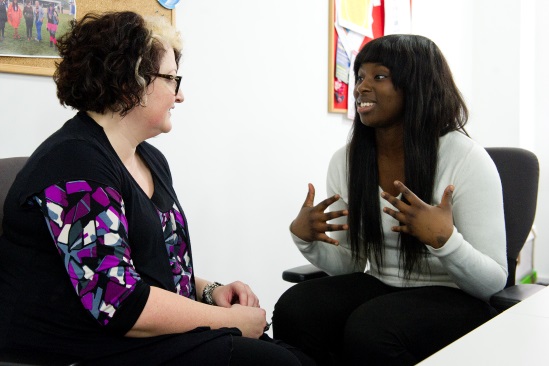 Specifically, we will be developing a talking therapy that better fulfils the needs of people who experience more severe forms of common mental health conditions such as depression, anxiety, or trauma. Do you: Have experience of using IAPT/ psychological wellbeing services?Feel that your problems were too severe to be addressed by IAPT services? Live within easy reach of London or Cambridge?  Then we would love to hear from you. The research study is led by Professors Peter Jones and Jesus Perez from the University of Cambridge. How can you get involved? Where? The group will meet in London or Cambridge. £50 payment for attending each meeting will be offered. Appropriate training as well as lunch and refreshments will be provided. Travel expenses up to an average of £40 per person will be offered. When? We hope to hold the first meeting of the group in November or early December 2017. The group will meet roughly four times a year throughout the course of the study.Interested in becoming a member of the group? Please contact Thomas Kabir by email thomaskabir@mcpin.org or telephone 0207 922 7874 by Friday October 20th 2017.